Your recent request for information is replicated below, together with our response.Please could you provide the following information in regards to police recruits completing probation:*How many police officers have been taken on in the last five years? (Annual breakdown) *How many of those police officers have completed their probation periods? (Annual breakdown) In response to this part of your request, the table below provides the number of recruits for each year and the number of probationers who were confirmed.  Please note that the number of probationers confirmed in a year will not directly relate to the number of recruits in that year.In general, a probationary period is two years, however, that period may be longer or shorter depending on other factors.  Therefore, the number of probationers confirmed in 2021, 2022 and 2023 will be mostly from recruits in the years 2019, 2020 and 2021.  However, the figure could include recruits from other years depending on the length of probationary period.*What is the cost of training a police officer?Leadership, Training and Development have advised that the cost for 12 weeks training at Scottish Police College is £6,251.If you require any further assistance, please contact us quoting the reference above.You can request a review of this response within the next 40 working days by email or by letter (Information Management - FOI, Police Scotland, Clyde Gateway, 2 French Street, Dalmarnock, G40 4EH).  Requests must include the reason for your dissatisfaction.If you remain dissatisfied following our review response, you can appeal to the Office of the Scottish Information Commissioner (OSIC) within 6 months - online, by email or by letter (OSIC, Kinburn Castle, Doubledykes Road, St Andrews, KY16 9DS).Following an OSIC appeal, you can appeal to the Court of Session on a point of law only. This response will be added to our Disclosure Log in seven days' time.Every effort has been taken to ensure our response is as accessible as possible. If you require this response to be provided in an alternative format, please let us know.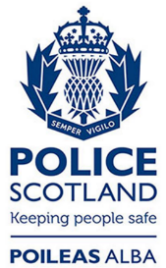 Freedom of Information ResponseOur reference:  FOI 24-0341Responded to:  29 February 2024YearNumber of recruits Number of Probationers confirmed2019958669 2020611620202162380420229095452023598538